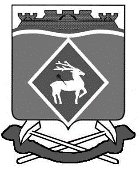 РОССИЙСКАЯ ФЕДЕРАЦИЯ РОСТОВСКАЯ ОБЛАСТЬМУНИЦИПАЛЬНОЕ ОБРАЗОВАНИЕ «ГОРНЯЦКОЕ СЕЛЬСКОЕ ПОСЕЛЕНИЕ»АДМИНИСТРАЦИЯ ГОРНЯЦКОГО СЕЛЬСКОГО ПОСЕЛЕНИЯ ПОСТАНОВЛЕНИЕот 07.07.2023 № 103пос. ГорняцкийОб утверждении отчета о финансировании и освоении проводимых программных мероприятий муниципальной программы Горняцкого сельского поселения «Формирование комфортной городской среды на территории Ростовской области» за первое полугодие месяцев 2023 годаВ соответствии с бюджетным законодательством Российской Федерации, постановлением Администрации Горняцкого сельского поселения от 13.03.2018 № 63 «Об утверждении Порядка разработки, реализации и оценки эффективности муниципальных программ Горняцкого сельского поселения», Администрация Горняцкого сельского поселения постановляет:1.	Утвердить отчет о финансировании и освоении проводимых программных мероприятий по муниципальной программе Горняцкого сельского поселения «Формирование комфортной городской среды на территории Ростовской области» по состоянию на 01.07.2023 согласно приложению № 1 к настоящему постановлению.2.	Настоящее постановление вступает в силу с момента официального опубликования.3.	Контроль за исполнением постановления возложить на заведующего сектора муниципального хозяйства Е.Н. Петренко.Приложение № 1 к постановлению администрации Горняцкого сельского поселения от 07.07.2023 № 103Отчёт об исполнении плана реализации муниципальной программы Горняцкого сельского поселения «Формирование городской среды на территории Ростовской области» отчётный период 01.07.2023Заведующий сектором по общим вопросам, земельным и имущественным отношениям                                                                                                                          Л.П. ДикаяГлава АдминистрацииГорняцкого сельского поселенияА.В. БалденковА.В. БалденковВерно Заведующий сектором по общим вопросам, земельным и имущественным отношениямВерно Заведующий сектором по общим вопросам, земельным и имущественным отношениямЛ.П. Дикая№ п/пНаименованиеосновного мероприятия,мероприятия ведомственной целевой программы,контрольного события программыОтветственный 
 исполнитель  
  (ФИО)Ответственный 
 исполнитель  
  (ФИО)Результатреализации мероприятия (краткое описание)Фактическая дата начала   
реализации 
мероприятияФактическая дата окончания реализации мероприятия, 
наступления  
контрольного 
событияРасходы местного бюджета на реализацию муниципальной      
программы, тыс. руб.Расходы местного бюджета на реализацию муниципальной      
программы, тыс. руб.Расходы местного бюджета на реализацию муниципальной      
программы, тыс. руб.Заключено   
контрактов на отчетную дату, тыс. руб.   
<1>№ п/пНаименованиеосновного мероприятия,мероприятия ведомственной целевой программы,контрольного события программыОтветственный 
 исполнитель  
  (ФИО)Ответственный 
 исполнитель  
  (ФИО)Результатреализации мероприятия (краткое описание)Фактическая дата начала   
реализации 
мероприятияФактическая дата окончания реализации мероприятия, 
наступления  
контрольного 
событияпредусмотреномуниципальной программойфакт на отчетную дату <1>факт на отчетную дату <1>Заключено   
контрактов на отчетную дату, тыс. руб.   
<1>12223456778Подпрограмма 1 «Благоустройство общественных территорий Горняцкого сельского поселения»Подпрограмма 1 «Благоустройство общественных территорий Горняцкого сельского поселения»Подпрограмма 1 «Благоустройство общественных территорий Горняцкого сельского поселения»Подпрограмма 1 «Благоустройство общественных территорий Горняцкого сельского поселения»Подпрограмма 1 «Благоустройство общественных территорий Горняцкого сельского поселения»Подпрограмма 1 «Благоустройство общественных территорий Горняцкого сельского поселения»Подпрограмма 1 «Благоустройство общественных территорий Горняцкого сельского поселения»Подпрограмма 1 «Благоустройство общественных территорий Горняцкого сельского поселения»Подпрограмма 1 «Благоустройство общественных территорий Горняцкого сельского поселения»Подпрограмма 1 «Благоустройство общественных территорий Горняцкого сельского поселения»1.2 «Услуги строительного контроля» «Услуги строительного контроля»Петренко Е.Н.01.01.202331.12.202321,20,00,01.3 «Благоустройство и содержание территории» «Благоустройство и содержание территории»Петренко Е.Н.01.01.202331.12.2023 778,8103,9103,9Реализация инициативного проекта «Благоустройство земельного участка, расположенного по адресу: Российская Федерация, Ростовская область, Белокалитвинский район, Горняцкое сельское поселение, п. Горняцкий, ул. Дзержинского, земельный участок                          № 19а»Реализация инициативного проекта «Благоустройство земельного участка, расположенного по адресу: Российская Федерация, Ростовская область, Белокалитвинский район, Горняцкое сельское поселение, п. Горняцкий, ул. Дзержинского, земельный участок                          № 19а»Петренко Е.Н..1249,70,00,0.Итого: Итого: 2049,7 2049,7 103,9 22